January202112345678910111213141516171819202122232425262728293031February202112345678910111213141516171819202122232425262728March202112345678910111213141516171819202122232425262728293031April2021123456789101112131415161718192021222324252627282930May2021123456789101112131415Reserved – 4pm to 9pm16171819202122232425262728293031June20211234567891011121314151617181920212223242526Reserved – all dayReserved – all day27282930Reserved – all dayJuly202112345678910111213141516171819202122232425262728293031August202112345678910111213141516171819202122232425262728293031September2021123456789101112131415161718192021222324252627282930October202112345678910111213141516171819202122232425262728293031November2021123456789101112131415161718192021222324252627282930December202112345678910111213141516171819202122232425262728293031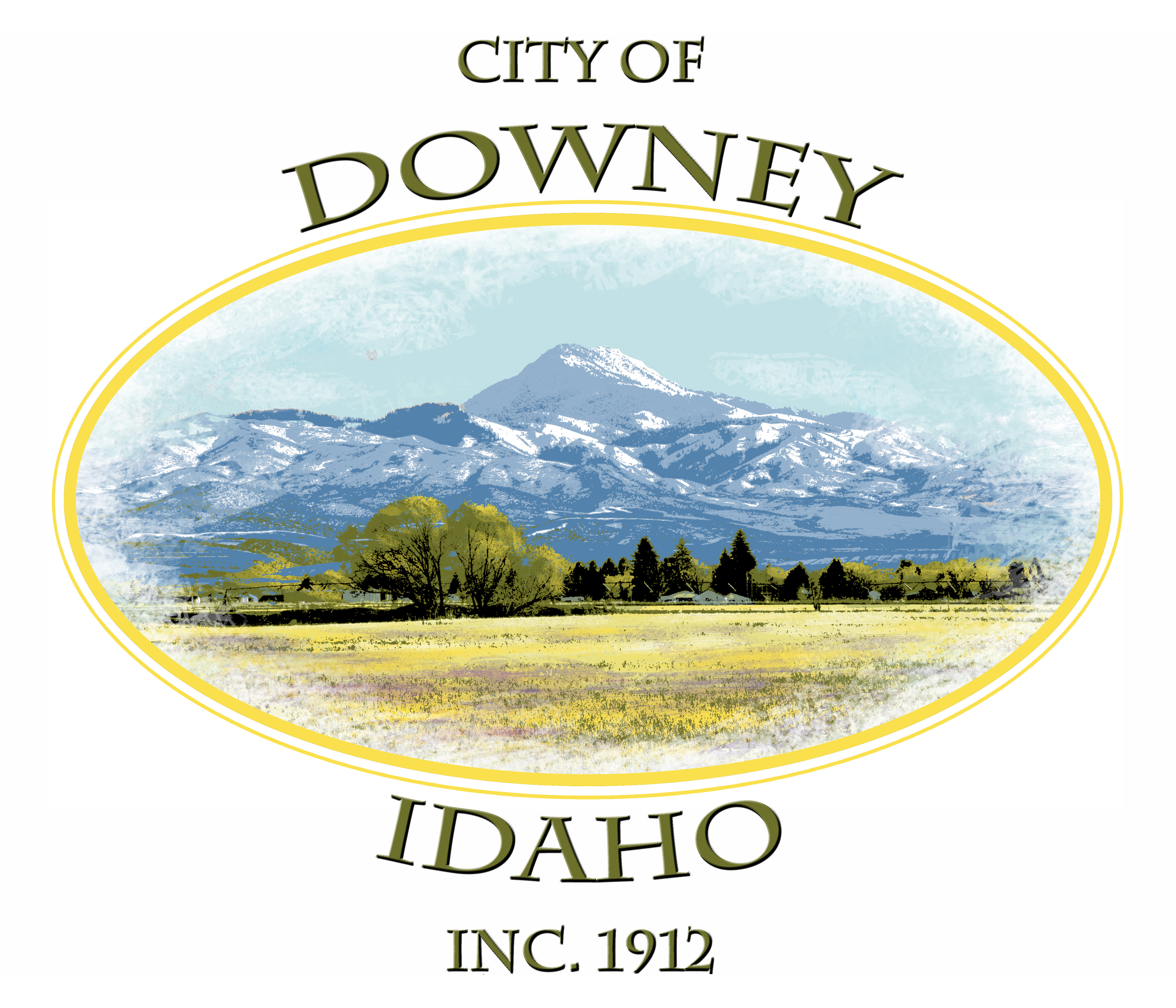 